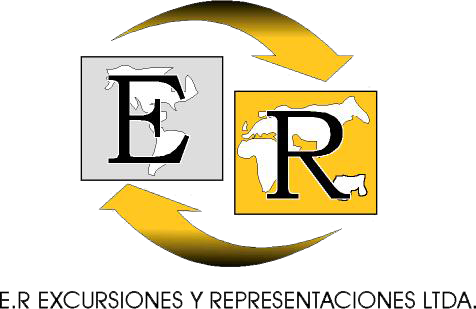 PLAN CAFE Y ARRIEROS EJE CAFETERO APLICA: Junio 1 2021 a Diciembre 15 2021NO APLICA: Semana de receso (Oct 9-18) EL PRECIO INCLUYE:Alojamiento 3 Noches / 4 Días en la finca hotel Quindio Campestre en acomodación elegida  Desayunos (3) – Cenas (3) x pax Entrada al Parque de los Arrieros con pasaporte arriero Entrada al Parque del Café con pasaporte múltiple, el cual incluye entrada y el uso ilimitado de todas las atracciones excepto aquellas de una sola vez (cabalgata, karts, carros chocones, botes chocones)Almuerzo en el parque del Café Tarjeta de Asistencia médica COLASISTENCIAKit de bioseguridad de cortesia (Tapabocas, gel. Alcohol)Uso de las facilidades del alojamiento EL PRECIO NO INCLUYE:Impuestos hoteleros (Exentos hasta 31 de Diciembre 2021)Gastos de índole personal: bar, lavandería, comprasAlimentación no descrita Entradas no descritasTiquetes aéreos o terrestres a Armenia Ningún tipo de traslado o transporte VALOR DEL PLAN POR PERSONA FORMA DE PAGO: La presente cotización es para pago en efectivo únicamente. Una vez confirmados los cupos hoteleros se requiere un depósito del 50%. El saldo deberá ser cancelado mínimo 10 días antes de la llegada de los pasajeros al hotel.   NOTASDisponibilidad sujeta a cupos al momento de reservarTarifa aplica para MINIMO 2 personas en caso de variar se deberá recotizar Servicios cotizados, comprados y NO tomados NO son rembolsablesTARIFAS DE BAJA TEMPORADA TARIFAS SUJETAS A CAMBIOS SIN PREVIO AVISO POR AJUSTES TARIFARIOS O TRIBUTARIOS Tarifas sujetas a cambios y/o modificaciones sin previo aviso Penalidades por cancelaciones:	Hasta 15 días antes: 30%      	Hasta   8 días antes: 50%      	Hasta   3 días antes: 90%      	NO SHOW:              100%HOTELDOBLETRIPLECHD (3-9 Años)FINCA HOTEL QUINDIO CAMPESTRENoche Adicional $399.000$76.000$360.000$63.000$285.000$55.000